			Základní škola a mateřská škola,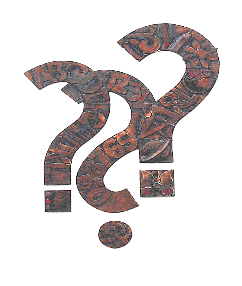 Libčany, okr. Hradec KrálovéZápis do mateřské školy LibčanyDodatečný zápis do MŠ Libčany proběhne ve dnech od 3. 9. do 9. 9. 2020.Žádost o přijetí lze stáhnout na webových stránkách www.zslibcany.cz, nebo si ji vyzvednout v poštovní schránce na budově  mateřské školy.Vyplněnou a od lékaře potvrzenou žádost včetně příloh budeme vybírat ve středu 9.září 2020 v mateřské škole od 8.00 – 14.00 hodin.	Mgr.Lenka Šlechtová, ředitelka školyV Libčanech 26.8.2020